NARAVNE ZNAČILNOSTI PREDALSPKE SLOVENIJERešite učni list  s pomočjo SDZ str. 101 in 102 ter rešite vajo 2 na str. 102.POVRŠJE IN KAMNINSKA ZGRADBAVišje predele sestavljataV nižjih in bolj uravnanih delih prevladujejoPovršje je Zaradi delovanja rek so Kotline so Največje rekePODNEBJEV večjem delu prevladujeKoličina padavin se Na zahodu je V kotlinah in dolinah je pogost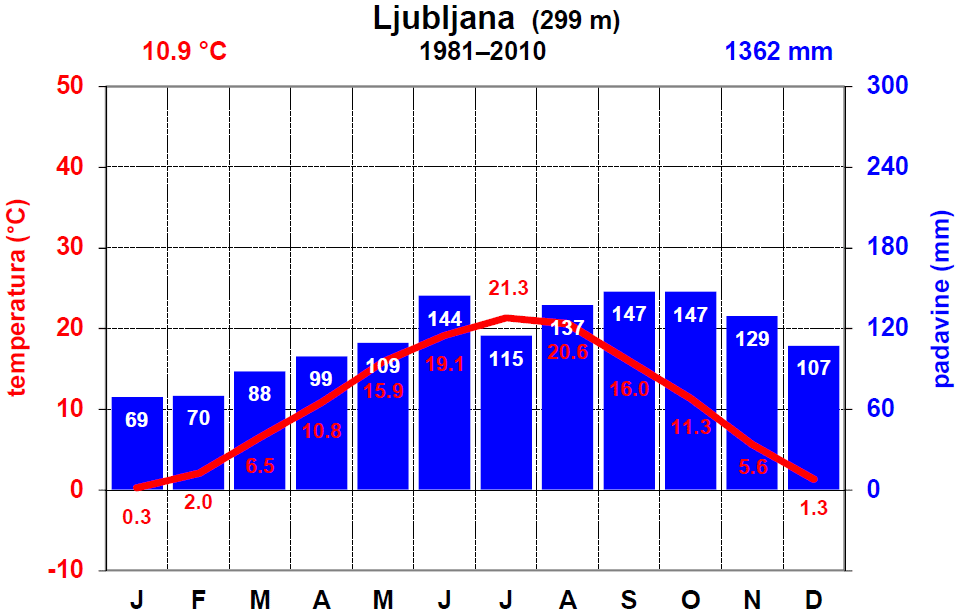 Razloži klimogram!RASTJEHribovja soV nižje ležečih gozdovih prevladuje